ПРОЕКТ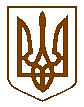 Білокриницька сільська радаРівненського району  РівненськоЇ області(___________чергова сесія восьмого скликання)РІШЕННЯ_________________2021 року                                                                         №____Про перейменування господарсько-земельного відділу Білокриницької сільської ради у відділ земельних відносин, архітектури, житлово-комунального господарства та цивільного захисту населення Білокриницької сільської радиВідповідно  до  статей  25, 26  Закону  України  «Про  місцеве  самоврядування  в  Україні», рішення  сесії Білокриницької сільської  ради  №15 від 09.12.2021 року «Про затвердження  структури виконавчих органів ради, загальної  чисельності апарату ради та виконавчих органів Білокриницької сільської ради на 2021 рік»  та  заслухавши  інформацію  сільського голови,  сільська  рада, за погодженням та рекомендаціями з постійними комісіямиВ И Р І Ш И Л А:Перейменувати господарсько-земельний відділ Білокриницької сільської ради у відділ земельних відносин, архітектури, житлово-комунального господарства та цивільного захисту населення Білокриницької сільської ради.Контроль за виконанням цього рішення покласти на постійну комісію з питань комісія з питань архітектури, містобудування, землекористування та екологічної політики.Сільський голова 							Тетяна ГОНЧАРУК